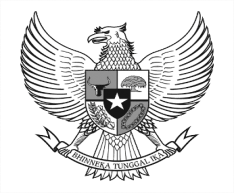 KABUPATEN BULELENGKEPUTUSAN PERBEKEL UMEANYAR        NOMOR 14 TAHUN 2019        TENTANG         PENETAPAN REKENING KAS DESA PEMERINTAH DESA UMEANYAR      PERBEKEL UMEANYAR,Tembusan disampaikan kepada Yth:Bapak Bupati Buleleng di Singaraja;Inspektur Kabupaten Buleleng di Singaraja;Kepala Badan Keuangan Daerah Kabupaten Buleleng di Singaraja;Kepala Dinas Pemberdayaan Masyarakat dan Desa Kabupaten Buleleng di Singaraja;Camat Seririt di Seririt;Ketua BPD Desa Umeanyar di Desa Umeanyar;ArsipLAMPIRAN KEPUTUSAN PERBEKEL UMEANYARNOMOR		:  14 TAHUN 2019TANGGAL		:  29 JANUARI 2019DAFTAR PELAKSANA TEKNIS PENGELOLA KEUANGAN DESADesa		:  UmeanyarNo. RKD	:  015010500051-2Bank		:  BPD Bali Cabang Seririt (015)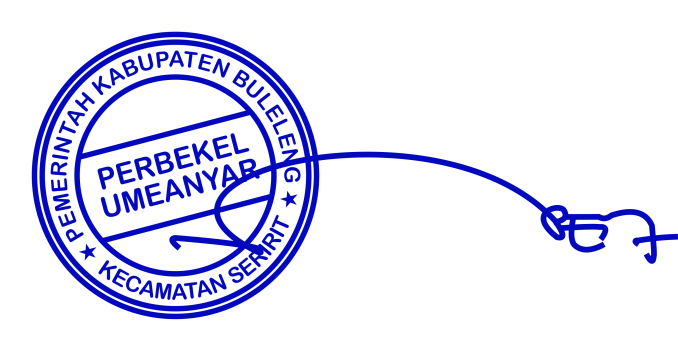 								Perbekel Umeanyar								PUTU EDY MULYANAMenimbang:bahwa berdasarkan Peraturan Menteri Dalam Negeri Nomor 113 Tahun 2014 tentang Pengelolaan Keuangan Desa, Rekening Kas Desa adalah rekening tempat menyimpan uang Pemerintah Desa yang menampung seluruh penerimaan Desa dan digunakan untuk membayar seluruh pengeluaran Desa pada Bank yang ditetapkan;  bahwa berdasarkan pertimbangan sebagaimana dimaksud pada huruf a, perlu menetapkan Keputusan Perbekel Umeanyar tentang Penetapan Rekening Kas Desa Pemerintah Desa Umeanyar;bahwa berdasarkan Peraturan Menteri Dalam Negeri Nomor 113 Tahun 2014 tentang Pengelolaan Keuangan Desa, Rekening Kas Desa adalah rekening tempat menyimpan uang Pemerintah Desa yang menampung seluruh penerimaan Desa dan digunakan untuk membayar seluruh pengeluaran Desa pada Bank yang ditetapkan;  bahwa berdasarkan pertimbangan sebagaimana dimaksud pada huruf a, perlu menetapkan Keputusan Perbekel Umeanyar tentang Penetapan Rekening Kas Desa Pemerintah Desa Umeanyar;Mengingat:1.2.Undang-Undang Nomor 69 Tahun 1958 tentang Pembentukan Daerah-Daerah Tingkat II dalam Wilayah Daerah-Daerah Tingkat I Bali, Nusa Tenggara Barat dan Nusa Tenggara Timur (Lembaran Negara Republik Indonesia Tahun 1958 Nomor 122, Tambahan Lembaran Negara Republik Indonesia Nomor 1655) ;Undang-Undang Nomor 6 Tahun 2014 tentang Desa (Lembaran Negara Republik Indonesia Tahun 2014 Nomor 7, Tambahan Lembaran Negara Republik Indonesia  Nomor 5495);3.Peraturan Pemerintah Nomor 43 Tahun 2014 tentang Peraturan Pelaksanaan Undang-Undang Nomor 6 Tahun 2014 tentang Desa (Lembaran Negara Republik Indonesia Tahun 2014 Nomor 123, Tambahan Lembaran Negara Republik Indonesia Nomor 5539), sebagaimana telah diubah dengan Peraturan Pemerintah Nomor 47 Tahun 2015 tentang Perubahan Atas Peraturan Pemerintah Nomor 43 Tahun 2014 tentang Peraturan Pelaksanaan Undang-Undang Nomor 6 Tahun 2014 tentang Desa (Lembaran Negara Republik Indonesia Tahun 2015 Nomor 157, Tambahan Lembaran Negara Republik Indonesia Nomor 5717);4.Peraturan Pemerintah Nomor 60 Tahun 2014 tentang Dana Desa yang Bersumber dari Anggaran Pendapatan dan Belanja Negara (Lembaran Negara Republik Indonesia Tahun 2014 Nomor 168, Tambahan Lembaran Negara Republik Indonesia Nomor 5588), sebagaimana telah diubah beberapa kali, terakhir dengan Peraturan Pemerintah Pemerintah Nomor 8 Tahun 2016 tentang Perubahan Ke Dua Atas Peraturan Pemerintah Nomor 60 Tahun 2014 tentang Dana Desa yang Bersumber dari Anggaran Pendapatan dan Belanja Negara (Lembaran Negara Republik Indonesia Tahun 2016 Nomor 57, Tambahan Lembaran Negara Republik Indonesia Nomor 5864);5.Peraturan Menteri Dalam Negeri Nomor 113 Tahun 2014 tentang Pedoman Pengelolaan Keuangan  Desa (Berita Negara Republik Indonesia Tahun 2014 Nomor 2093);6.Peraturan Menteri Keuangan Nomor 50/PMK.07/2017 tentang Pengelolaan Transfer ke Daerah dan Dana Desa (Berita Negara Republik Indonesia Tahun 2017 Nomor 537) sebagaimana telah diubah beberapa kali terakhir dengan Peraturan Menteri Keuangan Nomor 225/PMK.07/2017 tentang Perubahan Kedua Atas Peraturan Menteri Keuangan Nomor 50/PMK.072017 tentang Pengelolaan Transfer ke Daerah dan Dana Desa (Berita Negara Republik Indonesia Tahun 2017 Nomor 1970);7.Peraturan Daerah Kabupaten Buleleng Nomor 10 Tahun 2017 tentang Anggaran Pendapatan dan Belanja Daerah  Kabupaten Buleleng Tahun 2019 (Lembaran Daerah Kabupaten Buleleng Tahun 2017 Nomor 10);               MEMUTUSKAN:               MEMUTUSKAN:               MEMUTUSKAN:               MEMUTUSKAN:Menetapkan:KESATU:Penetapan Rekening Kas Desa Pemerintah Desa Umeanyar;Penetapan Rekening Kas Desa Pemerintah Desa Umeanyar;KEDUA:Rekning Kas Desa Pemerintah Desa Umeanyar sebagaimana dimaksud pada diktum kesatu adalah pada Bank Pembangunan Daerah (BPD) Bali Cabang Seririt (015) dengan Nomor Rekening.015010500051-2;Rekning Kas Desa Pemerintah Desa Umeanyar sebagaimana dimaksud pada diktum kesatu adalah pada Bank Pembangunan Daerah (BPD) Bali Cabang Seririt (015) dengan Nomor Rekening.015010500051-2;KETIGA:Keputusan Perbekel ini mulai berlaku pada tanggal ditetapkan.Keputusan Perbekel ini mulai berlaku pada tanggal ditetapkan.Ditetapkan di :  Umeanyarpada tanggal  :  29 Januari 2019PERBEKEL UMEANYAR( PUTU EDY MULYANA )No.NamaKedudukan Dalam PTPKDAlamat LengkapNomor Kontak/HP1.Putu Edy Mulyana( Perbekel Umeanyar)PenanggungjawabBd. Pawitra, Ds. Umeanyar0821449113442.Ketut Mei Ardika( Sekretaris )Koordinator Pelaksana Bd. Pawitra, Ds. Umeanyar0877628961043.Kadek Desi Sumarni( Kasi Pemerintahan )Pelaksana Kegiatan Bidang Penyelenggaraan Pemerintahan Desa dan Bidang Tak TerdugaBd. Pawitra, Ds. Umeanyar0819070743424.I Made Kastu( Kasi Kesejahteraan )Pelaksana Kegiatan Bidang Pembangunan dan Bidang Pemberdayaan MasyarakatBd. Kundalini, Ds. Umeanyar0878630358445.Ni Made Manipar(Kasi Pelayanan )Pelaksana Kegiatan Bidang Pembinaan KemasyarakatanBd. Pawitra, Ds. Umeanyar0878630358436.Ni Komang Budianing( Kaur Keuangan )Bendahara DesaBd. Kundalini, Ds. Umeanyar083117910651